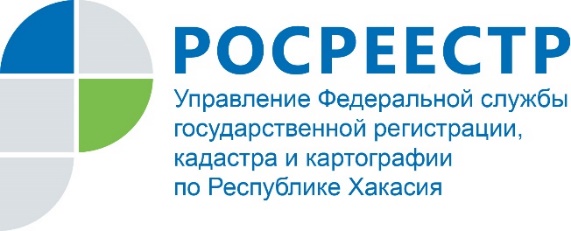 СтатьяШесть лайфхаков по работе с недвижимостьюОперации с недвижимостью быстрыми темпами переходят в онлайн. Сегодня проверить «чистоту» квартиры, дома, участка, купить недвижимость в одном регионе, а зарегистрировать её по месту жительства в другом можно без посещения офисов МФЦ и Кадастровой палаты. Да что и говорить: подать документы для регистрации права собственности и получить выписку из ЕГРН можно также, сидя на диване. Расскажем о самых популярных сервисах Кадастровой палаты и Росреестра, которые намного упрощают жизнь всем сторонам сделки. Заказ выписки из Единого государственного реестра недвижимости (ЕГРН). Выписка из ЕГРН является документом, подтверждающим государственную регистрацию объекта недвижимости. Эта выписка необходима при любых операциях с недвижимостью. Она содержит сведения из ЕГРН, такие как ФИО владельца объекта, характеристики объекта,  наличие/отсутствие ареста. Наиболее простой способ получить ее – заказать на сайте Росреестра https://rosreestr.gov.ru/eservices/request_info_from_egrn/,  на сайте Кадастровой палаты spv.kadastr.ru, Госуслуг в личном кабинете.Выездное обслуживание. Этот сервис запущен Кадастровой палатой в марте 2021 года. Он полезен гражданам, желающим подать заявку на выездное обслуживание, не выходя из дома. Для этого нужно посетить сайт svo.kadastr.ru и заполнить заявку. Здесь можно выбрать удобные дату и время приезда специалиста. Услуга платная: 1020 рублей для граждан и 1530 для юрлиц. Ведомственный центр телефонного обслуживания (ВЦТО). Сервис позволяет узнать информацию о недвижимости, статус своего заявления, а также получить консультацию в режиме онлайн. Более подробную информацию об этой услуге можно получить на сайте kadastr.ru или по телефону горячей линии: 8 (800) 100-34-34.Удостоверяющий центр. С помощью этого сервиса можно заказать сертификат усиленной квалифицированной электронной подписи для получения различных государственных и муниципальных услуг. Например, при оформлении сделки купли-продажи онлайн.  Корпоративный университет. Эта онлайн-платформа полезна кадастровым инженерам и другим профильным специалистам. Она состоит из трех разделов: видеолекции, дополнительное образование и вебинары. Обучение проходит в дистанционной форме, после чего выдается удостоверение установленного образца и сертификат Кадастровой палаты.И еще одна важная услуга – электронная ипотека. Она позволяет заемщикам зарегистрировать договор ипотеки всего за 24 часа вместо 5 рабочих дней. Достаточно обратиться в банк, выдавший ипотечный кредит, и сказать о своем желании оформить ипотеку онлайн. Банк оформит заявку и отправит её в Росреестр для регистрации ипотечного договора. При отсутствии замечаний к документам, Росреестр Хакасии внесет в ЕГРН запись об ипотеке в течение суток и отправит собственнику оповещение о зарегистрированных правах. За услугу банки обычно берут комиссию, но, как правило, предлагают взамен скидку, например, на процентную ставку на весь период кредитования. Директор Кадастровой палаты РХ Вера Старунская: «Многие не знают, что при оформлении ипотеки в банке можно прям там же подать документы на регистрацию договора ипотеки. Клиент сам ничего не делает, только говорит о желании зарегистрировать ипотеку через банк. Далее банк через специальное программное обеспечение отправляет документы в Росреестр РХ для обработки заявки государственным регистратором. А через 24 часа заёмщик получает уведомление о зарегистрированных правах, что позволяет оперативно въехать в новое жилище». Пресс-служба Росреестра и Кадастровой палаты РХ